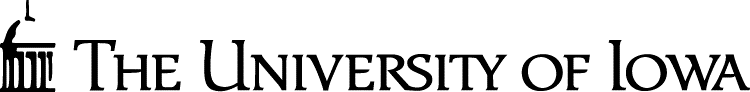 SMALL ANIMAL ANESTHESIA RECORD TemplateSMALL ANIMAL POST-OPERATIVE RECORD TemplateSuture, Staple, wound clip removalDateDatePIPIAnimal Protocol#Tag#/ID(s)Tag#/ID(s)SpeciesWeightProcedureProcedureProcedureProcedureProcedureProcedureProcedureProcedureAnesthetic Agent(s):  Dose (mg), routeAnesthetic Agent(s):  Dose (mg), routeAnesthetic Agent(s):  Dose (mg), routeAnesthetic Agent(s):  Dose (mg), routeAnesthetic Agent(s):  Dose (mg), routeAnesthetic Agent(s):  Dose (mg), routeAnesthetic Agent(s):  Dose (mg), routeAnesthetic Agent(s):  Dose (mg), routeTime of Induction:Time of Induction:Time of Recovery:Time of Recovery:Time of Recovery:Fluids: Dose (mLs), route, typeFluids: Dose (mLs), route, typeFluids: Dose (mLs), route, typePost-Surgical MonitoringPost-Surgical MonitoringPost-Surgical MonitoringPost-Surgical MonitoringPost-Surgical MonitoringPost-Surgical MonitoringPost-Surgical MonitoringPost-Surgical MonitoringPost-Surgical MonitoringPost-Surgical MonitoringPost-Surgical MonitoringPost-Surgical MonitoringIncision siteIncision sitePosturePostureActivityActivityActivityAnimal ID(s)DateTimeDry and intactOther (describe)Hunch edNormal postureNormal activityDe- creased activityInactiveAdditional commentsInitials